Сценарий праздника к 8 МартаСамая любимая(сказка о маме)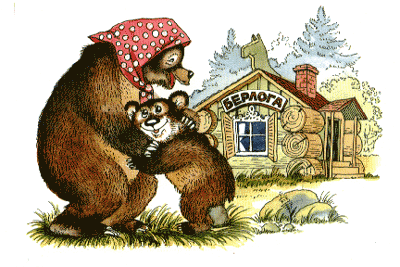 1 ученик:Занавес открыт - и это значит, Что в нашем зале праздник начат.Должны добавить мы, что он,Милым нашим мамам посвящён.2 ученик:Когда весна приходит в этот зал,Неся тепло и ласку.Мы в гости приглашаем к намВесёлую, добрую сказку.Песня « Приходи, сказка»Появляются сказочник и сказочница:Сказки любите, друзья?
(Зрители дружно отвечают: «Да!»)
Это замечательно!
Мы расскажем вам одну,
Слушайте внимательно!1 ученик:Занавес открыт - и это значит, Что в нашем зале праздник начат.Должны добавить мы, что он,Милым нашим мамам посвящён.2 ученик:Когда весна приходит в этот зал,Неся тепло и ласку.Мы в гости приглашаем к намВесёлую, добрую сказку.Песня « Приходи, сказка»Появляются сказочник и сказочница:Сказки любите, друзья?
(Зрители дружно отвечают: «Да!»)
Это замечательно!
Мы расскажем вам одну,
Слушайте внимательно!1 ученик:Занавес открыт - и это значит, Что в нашем зале праздник начат.Должны добавить мы, что он,Милым нашим мамам посвящён.2 ученик:Когда весна приходит в этот зал,Неся тепло и ласку.Мы в гости приглашаем к намВесёлую, добрую сказку.Песня « Приходи, сказка»Появляются сказочник и сказочница:Сказки любите, друзья?
(Зрители дружно отвечают: «Да!»)
Это замечательно!
Мы расскажем вам одну,
Слушайте внимательно!         Сказочник:На полянке на широкой, 
Под берёзою высокой 
Дом в лесу медвежий был, 
В нём Мишутка с мамой жил.           Сказочница:           Сказочница:   Мама Мишеньку любила 
   И всему его учила:Мама-медведица:Где еду себе добыть, 
Что поесть и что попить, 
Как в лесу найти дорогу, 
Как убрать свою берлогу, 
Чтоб приятней было жить И гостей к себе водить...Где еду себе добыть, 
Что поесть и что попить, 
Как в лесу найти дорогу, 
Как убрать свою берлогу, 
Чтоб приятней было жить И гостей к себе водить...                  Сказочник:                  Сказочник:Мишенька терпел, учился, 
Но порой на маму злился:                                               Он хотел всю жизнь играть                                                  И побольше отдыхать.                                                                                                       Мама-медведица:Ах, Мишутка, мой сыночек, 
Мой мохнатенький клубочек! 
Просыпайся, хватит спать, 
Всем давно пора вставать! 
Утро красное пришло, 
В небе солнышко взошло. 
Ну, давай, давай вставать, 
Утро вешнее встречать...
Я проснулась спозаранку, 
Выходила на полянку 
Там уже полно зверей: 
И знакомых, и друзей...
Поскорей вставай, сынок, 
Будет радостный денёк. 
Догоняй меня быстрей, 
Вместе будет веселей!                Сказочник:Вновь за дверь выходит мама, 
А малыш ворчит упрямо:                 Мишутка:Ой, не хочется вставать... 
Не мешай мне, мама, спать...Сказочник:Чуть привстал и снова лёг 
На другой, на правый бок.Сказочница:Выше солнышко встаёт
Веселится и поёт
Шумный праздник на поляне...
Нужно снова нашей маме
За ребёнком заходить
Надо ж Мишу разбудить!Сказочник:Вновь она идёт в берлогу:Мама-медведица:Ну, вставай же понемногу, 
Просыпайся, хватит спать... 
Можно день весь прозевать.Сказочница:Тормошит его, ласкает 
И на праздник зазывает:Мама-медведица:Ухожу и прячусь я, 
Ты приди, найди меня.Сказочник:Снова сердится спросонок
Наш малютка-медвежонок:Мишутка:Вот опять мне спать мешают, 
Всё толкают и толкают... 
Вот сейчас я в лес сбегу, 
Маму лучшую найду...Сказочник:Потихоньку из берлоги 
Вышел он и без дороги 
В лес дремучий побежал, 
Чтоб никто не увидал.Сказочница:Мама — снова у берлоги... 
Вытерла о коврик ноги:Мама-медведица:Что же ты молчишь, тихоня? 
Неужели дрыхнешь, соня...Сказочница:Полминуты ждёт ответ, 
Входит в дом — а сына нет...Сказочник:Надо выйти, оглядеться 
Ну куда же мог он деться? 
Вышла — рядом никого... 
На полянке нет его... 
Ну куда же он исчез? 
А вокруг дремучий лес...Сказочница:Мама заперла берлогу 
И отправилась в дорогу. 
Надо бы быстрей найти, 
Чтоб не сбился он с пути.Песня « На лесной тропинке»Сказочник:Миша по лесу идет, 
Миша песенки поет. 
Он один — в лесу ему 
Хорошо и одному.Здесь пока что все знакомо, 
Но все дальше он от дома...Сказочница:Вот уж не понять, где дом 
Незнакомо всё кругом. 
Лес густой по сторонам,
На деревьях птичий гам. ( Вылетают птицы)
Птицы в гнездах здесь живут, 
Песни звонкие поют.Песня птичек на мотив « В траве сидел  кузнечик»Птички-сестрички:Мы — птички-невелички, 
Весёлые сестрички, 
Порхаем по цветам, 
 Кусточкам и ветвям.Припев: Представьте себе (2 раза)               Весёлые сестрички.                Представьте себе (2 раза)               Порхаем по цветам.И  с нами мамочка всегда, 
И  без неё мы никуда, 
И без неё мы ни на час.
Ведь мама — лучшая у нас!Припев: Представьте себе (2 раза)И  без неё мы ни на час. Представьте себе (2 раза)Ведь мама — лучшая у нас!Сказочник:Медвежонок слышит песню:Мишутка:Хорошо им петь всем вместе! 
Как здесь весело живут! 
Вон как радостно поют!.. 
Надо к ним в гнездо забраться 
И у них там жить остаться. 
Мама с ними там поёт, 
Может, и меня возьмёт?
Как же к ним в гнездо попасть? 
Можно здорово упасть...Сказочник:Начал лапами махать 
Птицы могут ведь летать! 
Только лапы не смогли 
Приподнять его с земли.Он тогда на ствол забрался, 
Но на нём не удержался 
И свалился с высоты На черничные кусты.Сказочница:У Мишутки грустный вид. 
Мама-птичка говорит:Мама-птичка:Перестань-ка суетиться, 
Ты же Мишка, а не птица...
А медведи не летают, 
По деревьям не порхают 
И по-птичьи не поют, 
И букашек не клюют. Отправляйся ты домой 
К своей мамочке родной.Сказочница:Птички весело запели, 
Поднялись и улетели. 
Медвежонок посидел, 
Вслед им грустно поглядел:Мишутка:Ладно... Дальше я пойду... 
Маму я себе найду...Песня « На лесной тропинке»Сказочник:Вновь идет по лесу он. 
Пенье птиц со всех сторон. 
Выше солнышко взошло,
Видит — беличье дупло. 
Белки здесь семьей живут, 
Белки песенку поют:Танец белок.Белочки:Мы — белочки-красавицы 
Пушистые хвосты, 
В лесу мы всем так нравимся —
И ты, и ты, и ты.
    У нас прекрасный дом, 
    Мы дружно в нём живём,
    Уютное дупло, 
    Нам нравится оно.
Скоро мамочка придёт, 
Нам орешков принесёт. 
Мама любит нас сердечно, 
Ну и мы её, конечно.
    Без неё мы ни на час, 
    Мама — лучшая у нас!Сказочник:Медвежонок слышит песню:Мишутка:Хорошо им петь всем вместе!
Как здесь весело живут... 
Я останусь с вами тут! 
В вашем доме поживу 
И на маму погляжу.Белочки:Оставайся, оставайся!
И в дупло к нам забирайся! 
Будешь жить у нас в дупле  И в уюте, и в тепле!Сказочник:Лезет Мишенька в дупло, 
Но оно совсем мало... 
Медвежонок так и сяк 
Не пролезть ему никак. 
Вдруг он громко застонал:Мишутка:Помогите, я застрял!Сказочник:Все назад его тащили 
И на землю уронили. 
Встал с земли на ноги Мишка, 
А на лбу большая шишка. 
Трёт он лапами бока:Мишутка:Я не буду лезть пока... 
Да и шишка... ой, ой, ой! 
Что-то хочется домой...Сказочница:Белочки ему в ответ:Белочки:Жаль, что нашей мамы нет!
Ну, да вот она идет, 
Что-то вкусное несёт... 
 Мамочка у нас всё может 
 И тебе она поможет.Сказочница:Мама-белочка глядит 
И Мишутке говорит:Мама-белочка:Здравствуй, Мишенька, дружок, 
Что ты гладишь свой бочок? 
Ты за что-то зацепился 
Или с дерева свалился?.. 
Хочешь к нам попасть домой? 
Но ведь ты такой большой... 
Там тебе не поместиться, 
Ты ж не белка и не птица.
Ты, наверно, потерялся 
И без мамы оказался. 
Ты иди скорей домой, 
Свою маму успокой.Сказочник:Мишке очень неприятно, 
Хочется ему обратно.Мишутка:Стыдно мне, что я такой, 
Я иду, иду домой!Сказочница:Мама по лесу идёт,
Мама Мишеньку зовёт:Мама-медведица:Где ты, где ты, мой сыночек,
Мой мохнатенький комочек?
Своей маме отзовись,
Поскорей ко мне вернись.
Ты, наверно, заблудился, 
Ты в лесу с дороги сбился. 
Отзовись, любимый, жду, 
Я тотчас к тебе приду.Сказочник:Долго ждёт его ответ... 
Но ответа нет и нет.Сказочница:Стайка птичек пролетает, 
Мама птичек окликает:Мама-медведица:Когда в небе вы порхали, 
Вы Мишутку не видали?
Потерялся Мишка мой, 
Не пришёл к себе домой.Сказочник:Птички ближе к ней летят, 
Птички маме говорят:Птички-сестрички:Да, когда мы здесь летали, 
Мы Мишутку повстречали, 
Он хотел нас навестить 
И у нас в гнезде пожить.
Он попасть в гнездо хотел, 
Но взлететь-то не сумел, 
Только лапами махал, 
Пока очень не устал. 
Насмешил нас всех немножко 
И ушёл по той дорожке...Сказочник:Мама дальше в лес идет, Мама Мишеньку зовет.Сказочница:Группа белочек играет, 
Мама белок окликает:Мама-медведица:Когда вы в ветвях скакали, 
Вы Мишутку не видали? 
Потерялся Мишка мой, 
Не пришёл к себе домой.Сказочник:Белки ей помочь хотят, 
Белки Маме говорят:Белочки:Да, когда мы здесь играли, 
Мы Мишутку повстречали, 
Он хотел нас навестить 
 И в дупле у нас пожить.
Только сколько ни старался, 
Он в дупле не помещался. 
 А потом почти заплакал, 
Что бока все исцарапал. 
Огорчил нас всех немножко 
И ушёл по той дорожке...Мама-медведица:Ой, спасибо, я пойду, 
Может быть, его найду.Сказочница:И по тропочке уходит. 
Тропочка по лесу бродит. 
А Мишутки не видать... 
Где же ей его искать?Сказочник:Миша по лесу плутает,
Рядом речка протекает
С чистой быстрою водой...
Но как хочется домой!Сказочница:Видит рыбок:Мишутка:Подскажите,
Мне дорожку укажите.
Видно, сбился я с пути, 
Мне дороги не найти. 
Потерялся, рыбки, я... 
Дома мама ждёт меня! 
А я так её люблю, 
Маму милую мою!Сказочница:Рыбки рады б услужить, 
Но не могут говорить 
И его не понимают, 
И дорог в лесу не знают. 
Плавниками поводили, 
Покружились и уплылиСказочник:Медвежонок растерялся. 
Он уже проголодался. 
Понял Миша, что ему 
Очень трудно одному.Сказочница:Видит он: в лесу стоит 
Домик-улей и жужжит. 
В нём семейка пчёл живёт, 
Собирают пчёлки мёд.
Малых деток учит мать,
Как пыльцу с цветочков брать,
Как и в чём её носить, 
Как дорогу находить. 
Дети делают, как надо, 
Мама пчёлка очень рада...(Танец пчёлок) 
Вдруг семейка зажужжала, Вверх взлетела и пропала.Мишутка:Вот бы в улей мне залезть!.. 
Вот бы мёду мне поесть!..Сказочник:К улью Миша подбегает, 
Быстро крышку отрывает.
Только лапой внутрь проник, 
Слышит вдруг пчелиный крик.Пчёлы:Ой, держите! Ой, воришка! 
Ой, какой бесстыдник Мишка!Сказочник:Тут же пчёлы подлетели 
И на Мишу дружно сели, 
Жалят в лапы, уши, рот...
Мишенька как заревёт:Мишутка:Ой, не буду мёд я брать!.. 
Ой, не буду воровать!.. 
Отпустите поскорей 
К милой мамочке моей!Сказочник:Пчёлам стало жалко Мишку 
Не хотел он быть воришкой, 
Просто он проголодался, 
А спросить не догадался.Сказочница:Пчёлы Мишку отпустили, 
Даже мёдом угостили 
И с собой в дорогу дали, 
Раны все перевязали 
И отправили домой 
К мамочке его родной.Сказочница:Мама бродит среди ёлок, 
Среди ёлок  и берёз:Мама-медведица:Где ты? Где ты, Медвежонок? —Сказочница:И глаза мокры от слёз.
Нет нигде... А вдруг — дорогу 
Он нашёл в свою берлогу, 
Встал в весёлый хоровод 
И теперь её там ждёт?Сказочник:И назад к своей берлоге
Мчится мама без дороги
Через чащу, бурелом
В свой привычный милый дом.
Вот знакомые берёзы,
Вот берлога — мама в слёзы.
Нет его ни там, ни тут. 
Праздник кончился, их ждут.
Звери к маме подбегают, 
Утешают, ободряют:Звери (хором):Мы все в лес сейчас пойдём 
И Мишутку там — найдём!Сказочница:И, конечно же, пошли! 
И, конечно же, нашли!
Мама к сыну подбегает, 
Мама сына обнимает, 
И целует, лапки жмёт 
И от счастья слёзы льёт.Сказочник:И Мишутка весь сияет, 
Тоже маму обнимает. 
Как же сильно рад он ей! 
Дом родной всего милей!Мишутка:Я к тебе, мамуль, бежал, 
Я теперь хорошим стал, 
Ты прости, прости меня, 
Буду слушаться тебя, 
Ведь узнал сегодня я, 
Что ты, мамочка моя, 
Самая красивая, 
Самая любимая!   Песня о маме